PraxisnachweisUm Rückgabe des Formulars an die Schülerin / den Schüler 
nach Beendigung des Pflichtpraktikums wird ersucht!……………………………………………………………………………………………………………………………………………………………Vor- und Zuname der Schülerin / des Schülers der BHAK/BHAS Lienz 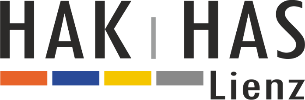 ……………………………………………………………			………………………………
Geburtsdatum						Klasse / JahrgangZeitraum des Praktikums: 		von  ………………….……………   bis   ……….………………………..Anzahl der geleisteten Praxisstunden: Verwendung in folgenden Abteilungen/Bereichen:…………………………………………………………………………………………………………………………………………………………………………………………………………………………………………………………………………………………………………………………………………………………………………………………………………………………………………………………………………………………………………………………………………………………………………………………………………………………………………………………………………………………………………..				……………………………………………………………
Ort, Datum							Unterschrift Praktikums-BetreuungHerzlichen Dank, dass Sie unseren Schülerinnen und Schülern die Möglichkeit geboten haben, 
das Pflichtpraktikum bei Ihnen zu absolvieren.
BHAK/BHAS Lienz I Dir. Josef Pretis I Weidengasse 1 I 9900 Lienz I 04852/63175 I kontakt@hak-lienz.at